Grace Lutheran Church493 Forest Avenue, Glen Ellyn IL       630.469.1555 www.graceglenellyn.org15th Sunday after Pentecost      	September 13, 2020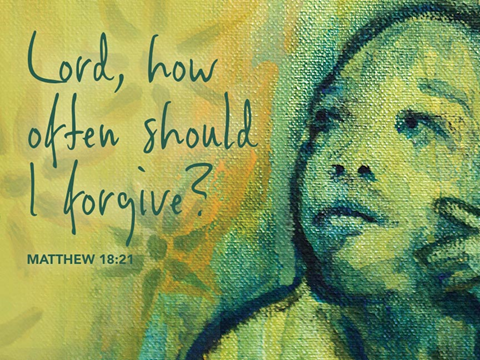 + Proclaim Christ   +   Build Community   +   + Serve Our Neighbors +IntroductionIn today’s second reading Paul questions why we judge one another, since we all stand before the judgment of God. Yet we do sin against one another, and Jesus’ challenge that we forgive seventy-seven times reveals God’s boundless mercy. When we hear the words of forgiveness in worship and sign ourselves with the cross, we are renewed in baptism to be signs of reconciliation in the world.GatheringThe Holy Spirit calls us together as the people of God.Prelude Confession and ForgivenessAll may make the sign of the cross, the sign marked at baptism,as the worship leader begins.Blessed be the holy Trinity, ☩ one God, who creates, redeems, and sustains us and all of creation. Amen.Let us confess our sin in the presence of God and of one another.Silence is kept for reflection.Faithful God,have mercy on us. We confess that we are captive to sinand cannot free ourselves. We turn from your loving embrace and go our own ways. We pass judgment on one another before examining ourselves.We place our own needs before those of our neighbors.We keep your gift of salvation to ourselves.Make us humble, cast away our transgressions,and turn us again to life in youthrough Jesus Christ, our Savior and Lord. Amen.God hears the cries of all who call out in need, and through his death and resurrection, Christ has made us his own. Hear the truth that God proclaims:Our sins are forgiven in the name of ☩ Jesus Christ. Led by the Holy Spirit, let us live in freedom and newness to do God’s work in the world. Amen.Opening Hymn	ELW# 834	Immortal, Invisible, God Only Wisests. 1, 3, 4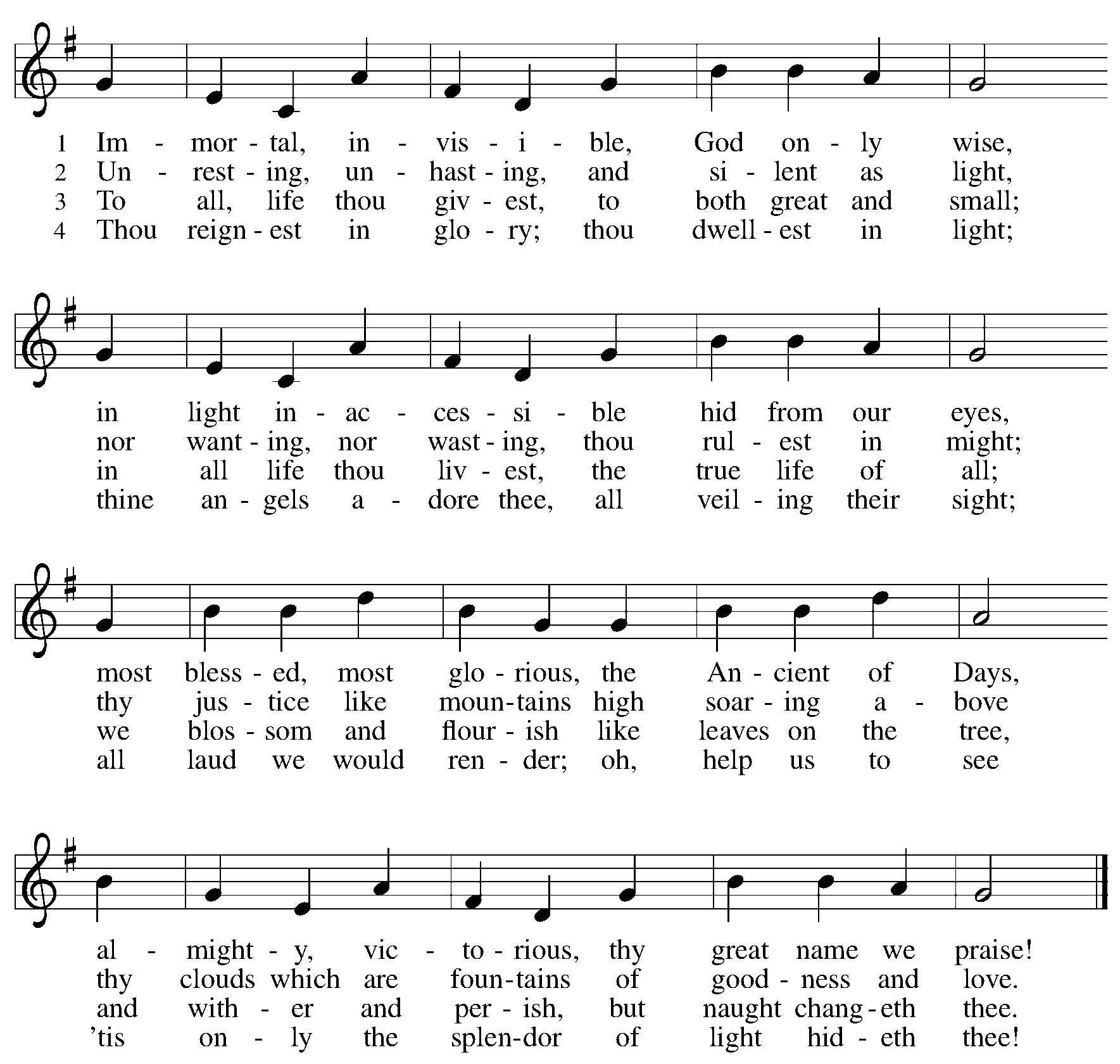 Greeting The grace of our Lord Jesus Christ, the love of God, and the communion of the Holy Spirit be with you all.  And also with you.			Prayer of the DayO Lord God, merciful judge, you are the inexhaustible fountain of forgiveness. Replace our hearts of stone with hearts that love and adore you, that we may delight in doing your will, through Jesus Christ, our Savior and Lord.  Amen.WordGod speaks to us in scripture reading, preaching, and song.First Lesson		Genesis 50:15-21After Jacob’s death the brothers of Joseph begged for forgiveness for the crime they had done against him. You intended to do me harm, Joseph said, but God used this as an opportunity to do good and save many lives.15Realizing that their father was dead, Joseph’s brothers said, “What if Joseph still bears a grudge against us and pays us back in full for all the wrong that we did to him?” 16So they approached Joseph, saying, “Your father gave this instruction before he died, 17‘Say to Joseph: I beg you, forgive the crime of your brothers and the wrong they did in harming you.’ Now therefore please forgive the crime of the servants of the God of your father.” Joseph wept when they spoke to him. 18Then his brothers also wept, fell down before him, and said, “We are here as your slaves.” 19But Joseph said to them, “Do not be afraid! Am I in the place of God? 20Even though you intended to do harm to me, God intended it for good, in order to preserve a numerous people, as he is doing today. 21So have no fear; I myself will provide for you and your little ones.” In this way he reassured them, speaking kindly to them.Word of God, Word of Life.   Thanks be to God.The Psalm	Read responsively by verse	Psalm 103:1-13Lord, you are full of compassion and mercy. (Ps. 103:8) 1Bless the Lord, O my soul,
  and all that is within me, bless God’s holy name.
 2Bless the Lord, O my soul,
  and forget not all God’s benefits—
 3who forgives all your sins
  and heals all your diseases;
 4who redeems your life from the grave
  and crowns you with steadfast love and mercy;  
 5who satisfies your desires with good things
  so that your youth is renewed like an eagle’s.
 6O Lord, you provide vindication
  and justice for all who are oppressed.
 7You made known your ways to Moses
  and your works to the children of Israel.
  8Lord, you are full of compassion and mercy,
  slow to anger and abounding in steadfast love;  
 9you will not always accuse us,
  nor will you keep your anger forever.
 10You have not dealt with us according to our sins,
  nor repaid us according to our iniquities.
 11For as the heavens are high above the earth,
  so great is your steadfast love for those who fear you.
 12As far as the east is from the west,
  so far have you removed our transgressions from us.
 13As a father has compassion for his children,
  so you have compassion for those who fear you, O Lord.Second Lesson                                                       	 	                 Romans 14:1-12This Christian community has significant struggles with diversity. Here Paul helps us understand that despite different practices in worship and personal piety, we do not judge one another. All Christians belong to the Lord Jesus Christ who died for all of us and will judge each of us.1Welcome those who are weak in faith, but not for the purpose of quarreling over opinions. 2Some believe in eating anything, while the weak eat only vegetables. 3Those who eat must not despise those who abstain, and those who abstain must not pass judgment on those who eat; for God has welcomed them. 4Who are you to pass judgment on servants of another? It is before their own lord that they stand or fall. And they will be upheld, for the Lord is able to make them stand.
  5Some judge one day to be better than another, while others judge all days to be alike. Let all be fully convinced in their own minds. 6Those who observe the day, observe it in honor of the Lord. Also those who eat, eat in honor of the Lord, since they give thanks to God; while those who abstain, abstain in honor of the Lord and give thanks to God.
  7We do not live to ourselves, and we do not die to ourselves. 8If we live, we live to the Lord, and if we die, we die to the Lord; so then, whether we live or whether we die, we are the Lord’s. 9For to this end Christ died and lived again, so that he might be Lord of both the dead and the living.
  10Why do you pass judgment on your brother or sister? Or you, why do you despise your brother or sister? For we will all stand before the judgment seat of God. 11For it is written,
 “As I live, says the Lord, every knee shall bow to me,
  and every tongue shall give praise to God.”
12So then, each of us will be accountable to God.Word of God, Word of Life.   Thanks be to God. Gospel Acclamation	Alleluia, Lord, to whom shall we go? You have the words of eternal life. Alleluia.	The holy Gospel according to Matthew.   Glory to you, O Lord.Gospel		Matthew 18:21-35When Peter asks about the limits of forgiveness, Jesus responds with a parable that suggests human forgiveness should mirror the unlimited mercy of God.21Peter came and said to [Jesus], “Lord, if another member of the church sins against me, how often should I forgive? As many as seven times?” 22Jesus said to him, “Not seven times, but, I tell you, seventy-seven times.
  23“For this reason the kingdom of heaven may be compared to a king who wished to settle accounts with his slaves. 24When he began the reckoning, one who owed him ten thousand talents was brought to him; 25and, as he could not pay, his lord ordered him to be sold, together with his wife and children and all his possessions, and payment to be made. 26So the slave fell on his knees before him, saying, ‘Have patience with me, and I will pay you everything.’ 27And out of pity for him, the lord of that slave released him and forgave him the debt. 28But that same slave, as he went out, came upon one of his fellow slaves who owed him a hundred denarii; and seizing him by the throat, he said, ‘Pay what you owe.’ 29Then his fellow slave fell down and pleaded with him, ‘Have patience with me, and I will pay you.’ 30But he refused; then he went and threw him into prison until he would pay the debt. 31When his fellow slaves saw what had happened, they were greatly distressed, and they went and reported to their lord all that had taken place. 32Then his lord summoned him and said to him, ‘You wicked slave! I forgave you all that debt because you pleaded with me. 33Should you not have had mercy on your fellow slave, as I had mercy on you?’ 34And in anger his lord handed him over to be tortured until he would pay his entire debt. 35So my heavenly Father will also do to every one of you, if you do not forgive your brother or sister from your heart.”The Gospel of the Lord.   Praise to you, O Christ. Sermon		The Rev. Melody EastmanApostles’ CreedWith the whole church, let us confess our faith. I believe in God, the Father almighty, creator of heaven and earth. I believe in Jesus Christ, God's only Son, our Lord, who was conceived by the Holy Spirit, born of the virgin Mary, suffered under Pontius Pilate, was crucified, died, and was buried; he descended to the dead. On the third day he rose again; he ascended into heaven, he is seated at the right hand of the Father, and he will come to judge the living and the dead. I believe in the Holy Spirit, the holy catholic church, the communion of saints, the forgiveness of sins, the resurrection of the body, and the life everlasting. Amen.Prayers of Intercession Drawn together in the compassion of God, we pray for the church, the world, and all those in need.A brief silence.You welcome us when we are weak in faith. Uphold your church throughout the world; make it a place of welcome. Strengthen and nourish the faith of your church as we seek ways to grow in discipleship even when we cannot gather in person. Lord, in your mercy,hear our prayer.The heights of the heavens show us the vastness of your steadfast love. Have compassion on your creation. Where human selfishness has brought ruin and destruction, we look to you to heal, renew, and redeem your world. Lord, in your mercy,hear our prayer.Make your ways known to the nations. Speak kindness to our bitter grudges. Settle our hearts when we want to settle accounts with violence. Bless our leaders with patience and wisdom. Lord, in your mercy,hear our prayer.Teach us to forgive. Remind us that you do not always accuse us. Still our tongues when we are tempted to pass judgment and argue over opinions. Make this congregation a community of mercy for one another and for all our neighbors. Lord, in your mercy,hear our prayer.Here other intercessions may be offered.Be with those in our community who are in any need, especially Sigrid, Dorothy, Anita, Evelyn, Carol, Norma, Dorothy, and those we name before you now…. Lord, in your mercy, hear our prayer.Whether we live or whether we die, we are yours. We thank you for those who have showed us faithfulness, for the knees that taught us how to bow to you and the tongues that taught us to praise you. Lord, in your mercy,hear our prayer.All these things and whatever else you see that we need, we entrust to your mercy; through Christ our Lord. Amen.(If your House Church is celebrating Communion, refer to that liturgy here.)The Lord’s PrayerGathered into one by the Holy Spirit, let us pray as Jesus taught us.Our Father, who art in heaven, hallowed be thy name, thy kingdom come, thy will be done on earth as it is in heaven. Give us this day our daily bread; and forgive us our trespasses, as we forgive those who trespass against us; and lead us not into temptation, but deliver us from evil. For thine is the kingdom, and the power, and the glory, forever and ever.  Amen.SendingGod blesses us and sends us in mission to the world.BlessingMothering God, Father, ☩ Son, and Holy Spirit, bless you and lead you into the way of truth and life. Amen.Sending Hymn 	ELW # 867      	 In Thee is Gladness	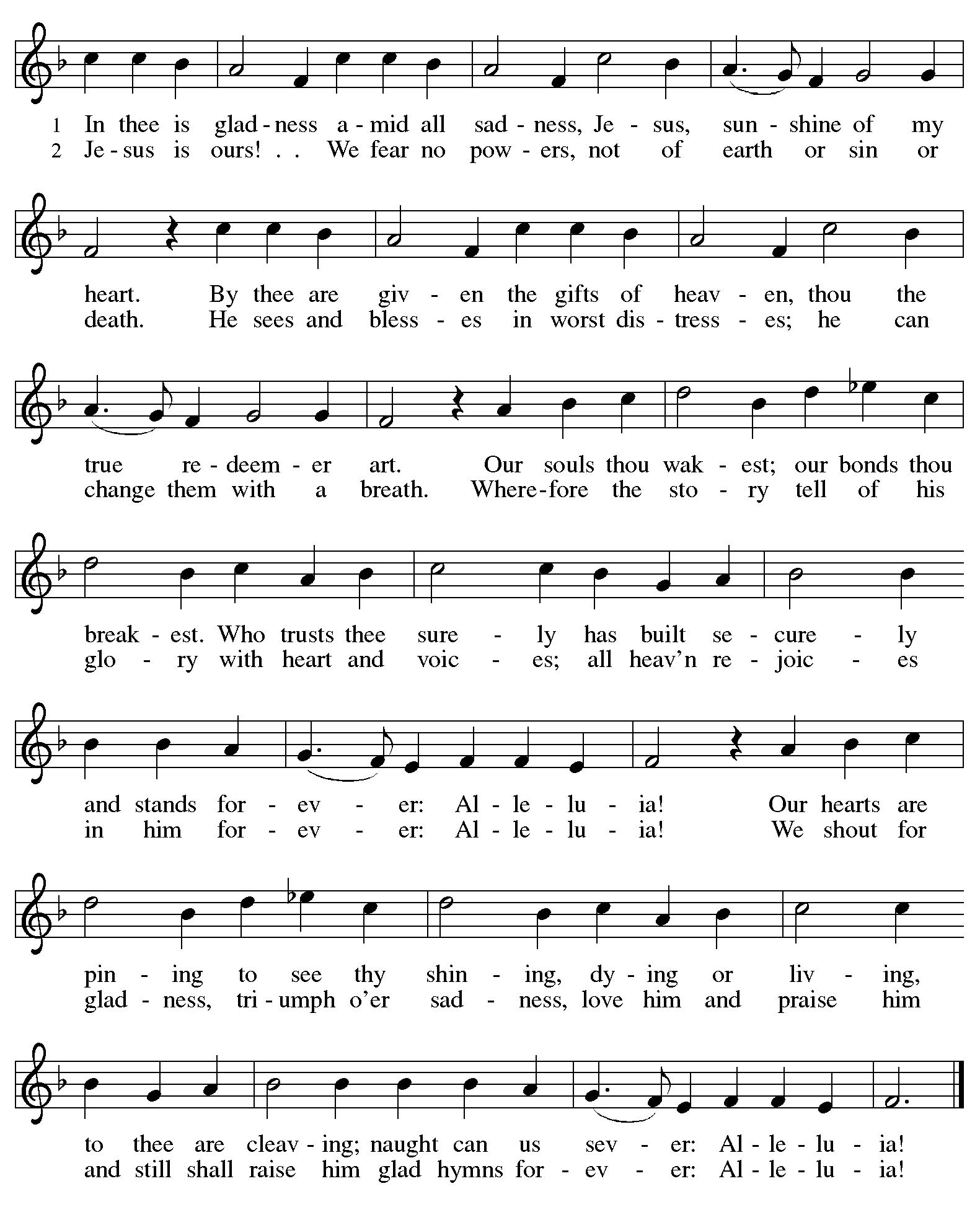 Sent to the World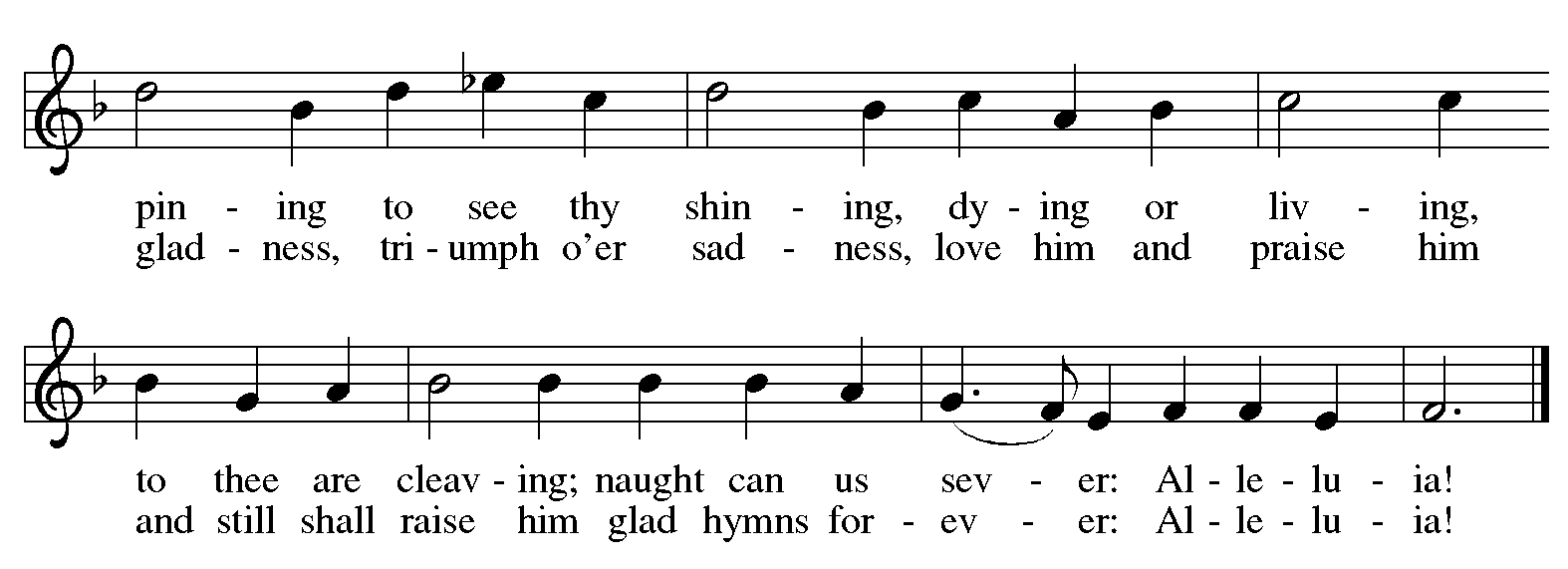 Go in peace. Remember the poor. Thanks be to God.From Sundays and Seasons v.20190109.1233 Copyright © 2020 Augsburg Fortress. All rights reserved.Reprinted by permission under Augsburg Fortress Liturgies Annual License #30867.Reprinted under OneLicense.net #A-718333.Current Prayer RequestsName	Relation to Grace	Prayers ForMarilyn Goodrich	Member	Healing & StrengthChris Danly	Son of Mark & Pat Danly	Healing & StrengthSigrid Elliott	Friend of Grace	Healing & StrengthDorothy Tracy	Member	Healing & StrengthPrayers for our homebound Members		Anita Blakemore, Evelyn Elson, Carol Petersen, Norma Petersen, Dorothy SteinWeekly AnnouncementsHouse Church Worship via phone or internet every Sunday morning at 9:30am! We will have 3-4 “House Churches” of worshipping members (each House Church consisting of 6-8 members/families meeting via Zoom or calling in by phone.) Those of us that have experienced House Church have found this to be a very sacred experience.  Pastor Melody will join one House Church each week on a rotating basis to celebrate communion.  If you are unsure how to sign on, go ahead and register and let us know you need some help; we’ll walk you through it!  We would be so blessed to have you join us.  And the best part!?  Inviting friends to join us is always welcomed! Register online for a House Church at graceglenellyn.org (on the main page Announcements) or contact Becky Ficarella directly at 847-347-0928 or bficarella@graceglenellyn.org.Tuesday Evening House Church at 7pm:  Are Sunday mornings at 9:30am not a convenient time for you to worship?  Come join Becky Ficarella for an Evening Worship opportunity on Tuesdays at 7pm. Please register on the Grace Website or contact Becky and let her know that you would like to be a part of the Tuesday Evening House Church.High School and Confirmation Sunday Morning Gospel Study via Zoom, Sunday, Sept. 13 at 11am:  We have had great participation and success with our bi-weekly Sunday Morning Virtual Gospel Study with Dominic LoGalbo. This is open to all Middle and High School students to attend.  A zoom link will be emailed to you for participation.  This is a great group to invite a friend to join too!  All are always welcome to join our study.Monday Evening Bible Class:  Beginning on September 14, 2020, 7:00pm, we will study the book What We Believe and Why by the Rev. Dr. George Byron Koch.  The author is local, pastor of New Jerusalem House of Prayer in West Chicago.  He entered theological study after the study of physics and information technology.  While dealing with theology, the book is written in plain language.  The goal is for us to think rigorously, recognize the Jewish roots of Christianity, understand the teachings of various Christian denominations in a respectful way, and how to live and love as Jesus taught.  The goal of the book is to both sharpen the Christian mind and strengthen the Christian heart.We will start into the book and determine the correct pace for ourselves.  The book has 24 chapters of uneven length.  The early chapters must be taken slowly as they introduce the key concepts of the study.  Most likely, we will meet online rather than in person until we are certain that it is safe to meet together in the church building.The Monday night group has become cohesive over the years, sharing treats and conversation as well as our Bible study.  Still, there is always room for more, and we will make you feel welcome.  Contact Mark Hamilton at mark.hamilton@ifsworld.com or Vince Hardt at vvince2001@hotmail.com if you have not participated before and wish to join us now so that we can obtain a book for you.Women of Grace Virtual Zoom, 7pm Thursday, September 17:  We will meet via Zoom for fellowship this month! Pull up a chair with your beverage and snack and join the other Women of Grace for online fun. The Zoom link will be posted in the Facebook Women of Grace group and will be sent out in an E-blast as well. Hope to see you there! Due to the use of the gym by the Food Pantry for food sorting and storage, the gym will not be available to any groups until September of 2021.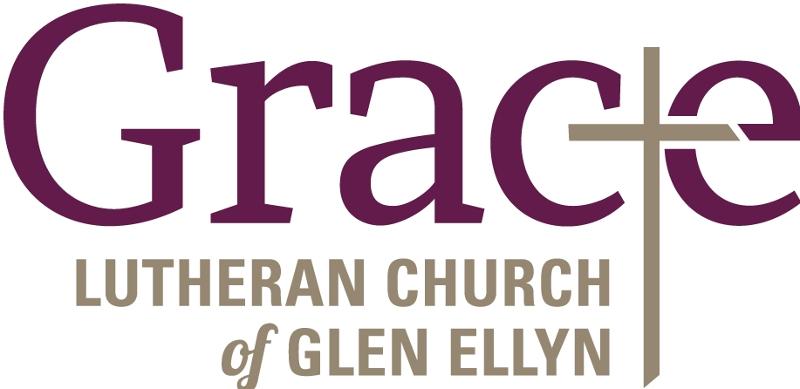 Every Member a Minister and Missionary!Phone:  630-469-1555 	 Emergency Pastoral Contact:  630-674-2887 info@graceglenellyn.org  	 www.graceglenellyn.org PastorRev. Melody Eastman  	office ext. 14meastman@graceglenellyn.orgMinister of MusicBradford Thompson  	219-718-8879bradfordmthompson@gmail.comMinistry AssociateBecky Ficarella  	office ext. 17bficarella@graceglenellyn.org	Office Manager  Barbara Sudds  	office ext. 10bsudds@graceglenellyn.orgParish Counselor  Carole LoGalbo M.S., LCPC  	630-668-4594carolelogalbo@yahoo.com